DFIE	Année scolaire 2021-2022Important : le fournisseur ou le prestataire doit obligatoirement joindre un DEVIS signé comportant le (les) taux de TVA adéquat(s). En cas d’exonération de TVA, mention doit en être portée sur le devis avec l’article du code des impôts de référence.A renvoyer avec le reste du dossier au plus tard 5 semaines avant le début de la formation au gestionnaire et/ou à l’ingénieur Dfie concerné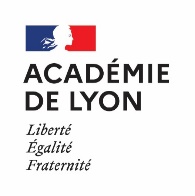 FICHE B : DEMANDE DE DEPENSEFICHE B : DEMANDE DE DEPENSEFICHE B : DEMANDE DE DEPENSEFICHE B : DEMANDE DE DEPENSEFICHE B : DEMANDE DE DEPENSEFICHE B : DEMANDE DE DEPENSENuméroNuméroLibelléLibelléDispositifDispositif21A01021A010ModuleModuleGroupeGroupeDatesNom et adresse complète du fournisseurLieu de livraisonLieu de livraisonLieu de livraisonLieu de livraisonLieu de livraisonLieu de livraisonLieu de livraisonLieu de livraisonLieu de livraisonLieu de livraisonLieu de livraisonLieu de livraisonLieu de livraisonLieu de livraisonAdresse électroniqueAdresse électroniqueAdresse électroniqueAdresse électroniqueAdresse électroniqueAdresse électroniqueAdresse électroniqueN° SIRET (OBLIGATOIRE)N° SIRET (OBLIGATOIRE)N° SIRET (OBLIGATOIRE)N° SIRET (OBLIGATOIRE)N° SIRET (OBLIGATOIRE)N° SIRET (OBLIGATOIRE)N° SIRET (OBLIGATOIRE)Numéro d’organisme de formationNuméro d’organisme de formationNuméro d’organisme de formationNuméro d’organisme de formationNuméro d’organisme de formationNuméro d’organisme de formationNuméro d’organisme de formationDésignation des fournitures / Prestations de formation (nom intervenant)QuantitéPrix unitaire HTTaux TVAMontant TTCTOTAL TTCTOTAL TTCTOTAL TTCTOTAL TTCNom et qualité du demandeurE-mail du demandeurNom du signataire de l’éventuelle conventionFait à Lyon, leCADRE RESERVE A LA DFIECADRE RESERVE A LA DFIE1 CONVENTIONNuméro de la conventionDate d’envoi de la convention Date retour convention2 DEMANDE D’ACHAT (CHORUS)Saisie CHORUS leNuméro fournisseur CHORUSNuméro formulaire demande d’achatNuméro d’EJ